МУНИЦИПАЛЬНОЕ ОБЩЕОБРАЗОВАТЕЛЬНОЕ УЧРЕЖДЕНИЕКРЕСТОВОГОРОДИЩЕНСКАЯ СРЕДНЯЯ ШКОЛА ИМЕНИ ГЕРОЯ СОВЕТСКОГО СОЮЗА МИХАИЛА ФЕДОРОВИЧА ВАХРАМЕЕВА(МОУ КРЕСТОВОГОРОДИЩЕНСКАЯ СШ) ЧЕРДАКЛИНСКОГО РАЙОНА УЛЬЯНОВСКОЙ ОБЛАСТИ433408, Ульяновская область, Чердаклинский район, село Крестово-Городище, ул. Ленина 61Тел./ факс: ( 8-84-231) 53-135, e-mail: kr-gor.scola@mail.ru,  https://krgor-school.ru/ОКПО 25232183  ОГРН 1027301111640 ИНН/КПП  7323004510/732301001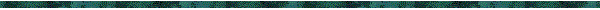 Положениео родительском контроле качества  питания обучающихся в МОУ Крестовогородищенской СШ2023 гПоложениео родительском контроле качества  питания обучающихся в МОУ Крестовогородищенской СШ1.Общие положенияПоложение о родительском контроле качества  питания обучающихся разработано на основании:Федерального закона «Об образовании в Российской Федерации» от 29.12.2012г. № 273-ФЗ;Методических рекомендаций МР 2.4.0180-20 Роспотребнадзора Российской Федерации «Родительский контроль за организацией горячего питания детей в общеобразовательных организациях» от 18.05.2020г.Организация родительского контроля  качества питания обучающихся может осуществляться в форме анкетирования родителей и детей (Приложение №1) и участии в работе  комиссии родительского контроля.Комиссия  родительского контроля качества питания обучающихся осуществляет свою деятельность в соответствии с законами и иными нормативными актами Российской Федерации, Уставом школы.Комиссия родительского контроля  качества питания обучающихся (далее комиссия) является постоянно-действующим органом самоуправления для рассмотрения основных вопросов, связанных с организацией  и качеством питания школьников.В состав комиссии   входят представители администрации школы, члены Родительского комитета школы (3 родителя). Обязательным требованием является участие в ней назначенного директором школы ответственного за организацию питания обучающихся.Деятельность членов комиссии основывается на принципах добровольности участия в его работе, коллегиальности принятия решений, гласности.Задачи комиссии по контролю качества питания обучающихся.Задачами комиссии  являются:обеспечение приоритетности защиты жизни и здоровья детей;соответствие энергетической ценности ежедневного рациона питания энергозатратам;обеспечение максимально разнообразного здорового питания и наличие в ежедневном рационе пищевых продуктов со сниженным содержанием насыщенных жиров, простых сахаров и поваренной соли, пищевых продуктов, обогащенных витаминами, пищевыми волокнами и биологически активными веществами;обеспечение соблюдения санитарно-эпидемиологических требований на всех этапах обращения пищевых продуктов (готовых блюд);исключение использования фальсифицированных пищевых продуктов, применение технологической и кулинарной обработки пищевых продуктов, обеспечивающих сохранность их исходной пищевой ценности.Функции комиссии:Комиссия обеспечивает участие в следующих процедурах:общественная экспертиза питания обучающихся (Приложение №2);контроль за качеством и количеством приготовленной согласно меню пищи;изучение мнения обучающихся и их родителей (законных представителей) по организации и улучшению качества питания;участие в разработке предложений и рекомендаций по улучшению качества питания обучающихся.Права и ответственность комиссии:Для осуществления возложенных функций комиссии предоставлены следующие права:контролировать в школе организацию и качество питания обучающихся;получать от повара, медицинского работника информацию по организации питания, качеству приготовляемых блюд и соблюдению санитарно-гигиенических норм;заслушивать на своих заседаниях  повара по обеспечению качественного питания обучающихся;проводить проверку работы школьной столовой не в полном составе, но в присутствии не менее трёх человек на момент проверки;изменить график проверки, если причина объективна;вносить предложения по улучшению качества питания обучающихся;состав и порядок работы комиссии доводится до сведения работников школьной столовой, педагогического коллектива, обучающихся и родителей (законных представителей).Организация деятельности комиссии.Состав комиссии избирается на 1 год.Председателем комиссии является директор школы.Комиссия составляет план-график контроля по организации качественного питания школьников.О результатах работы комиссия информирует администрацию школы и родительские комитеты.Один раз в триместр комиссия знакомит с результатами деятельности работников школьной столовой, педагогический коллектив, обучающихся и родителей (законных представителей).По итогам учебного года комиссия готовит аналитическую справку для отчёта по самообследованию образовательной организации.Заседание комиссии проводятся по мере необходимости, но не реже одного раза в триместр и считаются правомочными, если на них присутствует не менее  2/3 из ее членов.Решение комиссии принимается большинством голосов из числа присутствующих членов путём открытого голосования и оформляется протоколом.Ответственность членов комиссииЧлены Комиссии несут персональную ответственность за невыполнение или ненадлежащее исполнение возложенных на них обязанностей.Комиссия несет ответственность за необъективную оценку по организации питания и качества предоставляемых услуг.Документация комиссии.Заседания комиссии оформляются протоколом. Протоколы подписываются председателем.Протоколы заседания комиссии хранится у администрации школы.ложение №1Приложение №1Анкета школьника (заполняется вместе с родителями)Пожалуйста, выберите варианты ответов. Если требуется развёрнутый ответ или дополнительные пояснения, впишите в специальную строку.УДОВЛЕТВОРЯЕТ ЛИ ВАС СИСТЕМА ОРГАНИЗАЦИИ ПИТАНИЯ В ШКОЛЕ?□ДА□ НЕТ□ ЗАТРУДНЯЮСЬ ОТВЕТИТЬУДОВЛЕТВОРЯЕТ ЛИ ВАС САНИТАРНОЕ СОСТОЯНИЕ ШКОЛЬНОЙ СТОЛОВОЙ?□ДА□ НЕТ□ ЗАТРУДНЯЮСЬ ОТВЕТИТЬПИТАЕТЕСЬ ЛИ ВЫ В ШКОЛЬНОЙ СТОЛОВОЙ?□ДА□ НЕТЕСЛИ НЕТ, ТО ПО КАКОЙ ПРИЧИНЕ?□ НЕ НРАВИТСЯ□ НЕ УСПЕВАЕТЕ□ ПИТАЕТЕСЬ ДОМАВ ШКОЛЕ Вы ПОЛУЧАЕТЕ:ГОРЯЧИЙ ЗАВТРАКГОРЯЧИЙ ОБЕД (С ПЕРВЫМ БЛЮДОМ)2-РАЗОВОЕ ГОРЯЧЕЕ ПИТАНИЕ (ЗАВТРАК + ОБЕД)НАЕДАЕТЕСЬ ЛИ ВЫ В ШКОЛЕ?□ДА□ ИНОГДА□ НЕТХВАТАЕТ ЛИ ПРОДОЛЖИТЕЛЬНОСТИ ПЕРЕМЕНЫ ДЛЯ ТОГО, ЧТОБЫ ПОЕСТЬ В ШКОЛЕ?□ ДА□ НЕТНРАВИТСЯ ПИТАНИЕ В ШКОЛЬНОЙ СТОЛОВОЙ?□ДА□ НЕТ□ НЕ ВСЕГДАЕСЛИ НЕ НРАВИТСЯ, ТО ПОЧЕМУ?□ НЕВКУСНО ГОТОВЯТОДНООБРАЗНОЕ ПИТАНИЕГОТОВЯТ НЕЛЮБИМУЮ ПИЩУОСТЫВШАЯ ЕДАМАЛЕНЬКИЕ ПОРЦИИИНОЕ	ПОСЕЩАЕТЕ ЛИ ГРУППУ ПРОДЛЁННОГО ДНЯ?□ ДА□ НЕТЕСЛИ ДА, ТО ПОЛУЧАЕТЕ ЛИ ПОЛДНИК В ШКОЛЕ ИЛИ ПРИНОСИТ ИЗ ДОМА? □ ПОЛУЧАЕТ ПОЛДНИК В ШКОЛЕ □ ПРИНОСИТ ИЗ ДОМАУСТРАИВАЕТ МЕНЮ ШКОЛЬНОЙ СТОЛОВОЙ?□ ДА□ НЕТ□ ИНОГДАСЧИТАЕТЕ ЛИ ПИТАНИЕ В ШКОЛЕ ЗДОРОВЫМ И ПОЛНОЦЕННЫМ?□ДА □ НЕТВАШИ ПРЕДЛОЖЕНИЯ ПО ИЗМЕНЕНИЮ МЕНЮ:ВАШИ ПРЕДЛОЖЕНИЯ ПО УЛУЧШЕНИЮ ПИТАНИЯ В ШКОЛЕПриложение №2Форма оценочного листаДата проведения проверки:_______________________________Председатель комиссии:                         О.А.Киселева                                                      Члены комиссии ____________________________________________________________________________________________________________________________________________________________________________________________________________________________________________________________________________________________________________________________________________________Рассмотрено на педагогическом советеМОУКрестовогородищенской СШПротокол № 12 от 22.06.2023Согласованопредседательобщешкольного родительскогосовета ___________И.С.КураеваУтвержденодиректор_________О.А.КиселеваПриказ  от    23.06.2023               №50-оВопросДа/нет1Имеется ли в организации меню?Имеется ли в организации меню?А) да, для всех возрастных групп и режимов функционирования организацииБ) да, но без учета возрастных группВ) нет2Вывешено ли цикличное меню для ознакомления родителей и детей ?Вывешено ли цикличное меню для ознакомления родителей и детей ?А) даБ) нет3Вывешено ли ежедневное меню в удобном для ознакомления родителей и детей месте ?Вывешено ли ежедневное меню в удобном для ознакомления родителей и детей месте ?А) даБ) нет4.В меню отсутствуют повторы блюд?В меню отсутствуют повторы блюд?А) да, по всем днямБ) нет, имеются повторы в смежные дни5.В меню отсутствуют запрещенные блюда и продуктыВ меню отсутствуют запрещенные блюда и продуктыА) да, по всем днямБ) нет, имеются повторы в смежные дни6.Соответствует ли регламентированное цикличным меню количество приемов пищи режиму функционирования организации?Соответствует ли регламентированное цикличным меню количество приемов пищи режиму функционирования организации?А) даБ) нет7.Есть ли в организации приказ о создании и порядке работы бракеражной комиссии?Есть ли в организации приказ о создании и порядке работы бракеражной комиссии?А) даБ) нет8От всех ли партий приготовленных блюд снимается бракераж?От всех ли партий приготовленных блюд снимается бракераж?А) даБ) нет9Выявлялись ли факты не допуска к реализации блюд и продуктов по результатам работы бракеражной комиссии (за период не менее месяца)?Выявлялись ли факты не допуска к реализации блюд и продуктов по результатам работы бракеражной комиссии (за период не менее месяца)?А) нетБ) да10Созданы ли условия для организации питания детей с учетом особенностей здоровья (сахарный диабет, пищевые аллергии)?Созданы ли условия для организации питания детей с учетом особенностей здоровья (сахарный диабет, пищевые аллергии)?А) даБ) нет11Проводится ли уборка помещений после каждого приема пищи?Проводится ли уборка помещений после каждого приема пищи?А) даБ) нет12Качественно ли проведена уборка помещений для приема пищи на момент работы комиссии?Качественно ли проведена уборка помещений для приема пищи на момент работы комиссии?А) даБ) нет13Обнаруживались ли в помещениях для приема пищи насекомые, грызуны и следы их жизнедеятельности?Обнаруживались ли в помещениях для приема пищи насекомые, грызуны и следы их жизнедеятельности?А) нетБ) да14Созданы ли условия для соблюдения детьми правил личной гигиены?Созданы ли условия для соблюдения детьми правил личной гигиены?А) даБ) нет15Выявлялись ли замечания к соблюдению детьми правил личной гигиены?Выявлялись ли замечания к соблюдению детьми правил личной гигиены?А) нетБ) да16Выявлялись ли при сравнении реализуемого меню с утвержденным меню факты исключения отдельных блюд из меню ?Выявлялись ли при сравнении реализуемого меню с утвержденным меню факты исключения отдельных блюд из меню ?А) нетБ) да17Имели ли факты выдачи детям остывшей пищи ?Имели ли факты выдачи детям остывшей пищи ?А) нетБ) да